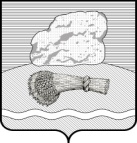 РОССИЙСКАЯ ФЕДЕРАЦИЯКалужская областьДуминичский районСельская Дума сельского поселения«СЕЛО ЧЕРНЫШЕНО» РЕШЕНИЕ10 июня   2020 г.                                                                                        №18О порядке опубликования ежеквартальных сведенийо численности муниципальных служащих органовместного самоуправления сельского поселения «Село Чернышено», работников муниципальных учреждений сельского поселения «Село Чернышено»  и фактических расходов на оплату их труда      В соответствии со статьей 36 Бюджетного кодекса Российской Федерации, частью 6 статьи 52 Федерального закона от 06.10.2003 №131-ФЗ «Об общих принципах организации местного самоуправления в Российской Федерации», Уставом сельского поселения «Село Чернышено» сельская Дума сельского поселения «Село Чернышено» РЕШИЛА:1. Утвердить Порядок опубликования ежеквартальных сведений о численности муниципальных служащих органов местного самоуправления сельского поселения «Село Чернышено», работников муниципальных учреждений сельского поселения «Село Чернышено» и фактических расходов на оплату их труда согласно приложению.2. Внести в решение сельской Думы сельского поселения «Село Чернышено» от 17.05.2011 № 11 «О Порядке официального обнародования сведений о ходе исполнения бюджета сельского поселения «Село Чернышено» и о численности муниципальных служащих органов местного самоуправления сельского поселения «Село Чернышено», работников муниципальных учреждений сельского поселения «Село Чернышено» с указанием фактических затрат на их денежное содержание» (далее – Решение) следующие изменения:2.1.  из текста названия Решения и пункта 1 Решения исключить слова «и о численности муниципальных служащих органов местного самоуправления сельского поселения «Село Чернышено», работников муниципальных учреждений сельского поселения «Село Чернышено» с указанием фактических затрат на их денежное содержание»;2.2. из текста названия Приложения к Решению и пункта 1 Приложения к Решению исключить слова «и о численности муниципальных служащих органов местного самоуправления сельского поселения «Село Чернышено», работников муниципальных учреждений сельского поселения «Село Чернышено» с указанием фактических затрат на их денежное содержание»;2.3. признать утратившим силу пункт 3 Приложения к Решению.2.4. пункт 4 Приложения к Решению изложить в следующей редакции:«4. Указанные в пункте 2 настоящего Порядка сведения подлежат официальному опубликованию на информационном стенде администрации сельского поселения «Село Чернышено» в срок не позднее 15 дней со дня подписания постановления главой администрации сельского поселения «Село Чернышено» об итогах исполнения бюджета за соответствующий период».      2. Настоящее  решение вступает в силу с даты его обнародования и подлежит размещению на официальном сайте администрации сельского поселения «Село Чернышено» в информационно-телекоммуникационной сети «Интернет» http://chernisheno.ru/.3.	Контроль  за исполнением настоящего решения возложить на главу администрации сельского поселения «Село Чернышено».Г лава сельского поселения                                              Волкова В.М.Приложение к решению Сельской  Думы сельского поселения «Село Чернышено»№18 от 10.06.2020 г.Порядокопубликования ежеквартальных сведений о численности муниципальных служащих органов местного самоуправления сельского поселения«Село Чернышено», работников муниципальных учреждений сельского поселения «Село Чернышено» и фактических расходов на оплату их труда1. Настоящий Порядок опубликования ежеквартальных сведений о численности муниципальных служащих органов местного самоуправления сельского поселения «Село Чернышено», работников муниципальных учреждений сельского поселения «Село Чернышено» и фактических расходов на оплату их труда (далее – Порядок) разработан в соответствии со статьей 36 Бюджетного кодекса Российской Федерации» и устанавливает процедуру предоставления, утверждения и официального опубликования вышеуказанных ежеквартальных сведений.2. Информация о численности муниципальных служащих органов местного самоуправления сельского поселения «Село Чернышено», работников муниципальных учреждений сельского поселения «Село Чернышено» и фактических расходов на оплату их труда предоставляется уполномоченными лицами отдела бюджетного учета администрации МР «Думиничский район» (в соответствии с заключенным соглашением о ведении бюджетного учета между администрацией МР «Думиничский район» и администрацией сельского поселения «Село Чернышено» от 15.08.2013г.) ежеквартально, в срок до 15 числа месяца, следующего за отчетным периодом, в администрацию сельского поселения «Село Чернышено».3. Муниципальные учреждения сельского поселения «Село Чернышено» предоставляют информацию о численности и фактических расходах на заработную плату работников в срок до 10 числа месяца, следующего за отчетным периодом органу, осуществляющему функции и полномочия учредителя, в ведении которого они находятся.4. Уполномоченные лица и руководители подведомственных муниципальных учреждений несут персональную ответственность за своевременность, достоверность предоставляемой информации, ее соответствие отчетности об исполнении бюджета сельского поселения «Село Чернышено», другой официальной отчетности.5. На основании предоставленной информации главой администрации сельского поселения «Село Чернышено» до 20 числа месяца, следующего за отчетным периодом, подготавливаются ежеквартальные сведения о численности муниципальных служащих органов местного самоуправления сельского поселения «Село Чернышено», работников муниципальных учреждений сельского поселения «Село Чернышено» и фактических расходов на оплату их труда, по форме согласно приложению к настоящему Порядку.6. Ежеквартальные сведения о численности муниципальных служащих органов местного самоуправления сельского поселения «Село Чернышено», работников муниципальных учреждений сельского поселения «Село Чернышено» и фактических расходов на оплату их труда подлежат размещению на официальном сайте органов местного самоуправления сельского поселения «Село Чернышено» в информационно-телекоммуникационной сети «Интернет» http://chernisheno.ru/ и официальному обнародованию на информационном стенде администрации сельского поселения «Село Чернышено» не позднее 20 числа месяца, следующего за отчетным периодом.Приложениек Порядку опубликования ежеквартальных сведений о численности муниципальных служащих органов местного самоуправления сельское поселение «Село Чернышено», работников муниципальных учреждений сельское поселение «Село Чернышено» и фактических расходов на оплату их трудаСВЕДЕНИЯо численности муниципальных служащих органов местного самоуправления сельского поселения «Село Чернышено», работников муниципальных учреждений сельского поселения «Село Чернышено» и фактических расходов на оплату их трудаза	квартал 20	года(с нарастающим итогом с начала года)Категория работниковСреднесписочнаячисленностьработников,чел.Фактические расходы на заработную плату работников за отчетный период, тыс. рублейМуниципальные служащие органов местного самоуправления сельского поселения  «Село Чернышено»Работники муниципальных учреждений сельского поселения «Село Чернышено»